DERS BİLGİLERİDERS BİLGİLERİDERS BİLGİLERİDERS BİLGİLERİDERS BİLGİLERİDERS BİLGİLERİDersKoduYarıyılT+U SaatKrediAKTS Ticaret Hukuku IILAW 322 6 3+2 4 4 Ön Koşul DersleriDersin DiliTürkçe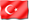 Dersin SeviyesiLisansDersin TürüZorunluDersin Koordinatörü Prof. Dr. Mehmet BahtiyarDersi Verenler Prof. Dr. Mehmet BahtiyarYard. Doç. Dr. Mehmet Fethi ŞuaDersin Yardımcıları Ar. Gör. Buket Onur Arpacı GökalpDersin Amacı Türk hukukundaki ortaklık tiplerinin ve şirketler hukukuna hakim ilkelerin kavranmasıDersin İçeriği Bu dersin kapsamında, şirketler hukukunun genel hükümleri, temel ilkeler, borçlar kanununda düzenlenen adi ortaklık ve ticaret kanununda ayrıntılı hükümlerle düzenlenen ticaret ortaklıkları, kolektif, komandit, anonim ve limited ortaklıklar hakkında ayrıntılı bilgi verilmektedir.Dersin Öğrenme ÇıktılarıProgram Öğrenme ÇıktılarıÖğretim YöntemleriÖlçme YöntemleriTicaret hukuku öğretisi ve uygulamasındaki temel esasları öğrenir.1,3,4,5,6,101,2,3AÖzellikle 6102 sayılı yeni Türk Ticaret Kanunu hükümleri çerçevesinde eski kanuna nazaran pek çok değişikliği bünyesinde barındıran ortaklıklar hukuku ve ortaklık türlerine ilişkin esaslara vakıf olur2,3,5,10,111,2,3Abu konudaki Yargı kararlarını inceleyebilecek becerileri kazanacaktır.2,3,5,9,101,2,3,4AÖğretim Yöntemleri:1: Anlatım, 2: Soru-Cevap, 3: Tartışma 4: Pratik ÇalışmaÖlçme Yöntemleri:A: Sınav B: Sunum C: ÖdevDERS AKIŞIDERS AKIŞIDERS AKIŞIHaftaKonularÖn Hazırlık1Giriş2Ortaklıkların Sınıflandırılması 3Şirket ve Unsurları4Ortaklığın Benzer Kavramlardan Farkları5Adi Ortaklık 6Ticaret Ortaklıklarının Genel Hükümleri 7ARA SINAV8 Kollektif Ortaklık 9Adi Komandit Ortaklık 10Anonim Ortaklık, Tanımı, Unsurları, Türleri, Kuruluşu11Anonim Ortaklığın Organları ve İşleyişi 12Anonim Ortaklıkta Pay Kavramı ve Türleri, Pay Sahipliği, Menkul Kıymetler ve Anasözleşme Değişikliği13Paylı Komandit Ortaklık 14Limited Ortaklık KAYNAKLARKAYNAKLARDers KitabıBahtiyar; Ortaklıklar Hukuku, 7. Bası, Beta, İstanbul 2012Diğer KaynaklarBahtiyar; 6335 Sayılı Kanun ile Yeni TTK'da Yapılan Değişiklikler ve İşletmeler/Şirketler için TTK'ya Uyum Takvimi, Beta, İstanbul 2012Çamoğlu/ Poroy/ Tekinalp; Ortaklıklar ve Kooperatif Hukuku, 12. Bası, Vedat, İstanbul 2010Kendigelen, Yeni Türk Ticaret Kanunu: Değişiklikler, Yenilikler ve İlk Tespitler, 2. Bası, On İki Levha, İstanbul 2012MATERYAL PAYLAŞIMI MATERYAL PAYLAŞIMI DökümanlarÖdevlerSınavlarDEĞERLENDİRME SİSTEMİDEĞERLENDİRME SİSTEMİDEĞERLENDİRME SİSTEMİYARIYIL İÇİ ÇALIŞMALARISIRAKATKI YÜZDESİVize1100Toplam100Finalin Başarıya Oranı60Yıl içinin Başarıya Oranı40Toplam100DERS KATEGORİSİUzmanlık / Alan DersleriDERSİN PROGRAM ÇIKTILARINA KATKISIDERSİN PROGRAM ÇIKTILARINA KATKISIDERSİN PROGRAM ÇIKTILARINA KATKISIDERSİN PROGRAM ÇIKTILARINA KATKISIDERSİN PROGRAM ÇIKTILARINA KATKISIDERSİN PROGRAM ÇIKTILARINA KATKISIDERSİN PROGRAM ÇIKTILARINA KATKISIDERSİN PROGRAM ÇIKTILARINA KATKISINoProgram Öğrenme ÇıktılarıKatkı DüzeyiKatkı DüzeyiKatkı DüzeyiKatkı DüzeyiKatkı DüzeyiKatkı DüzeyiNoProgram Öğrenme Çıktıları123451Hukuki sorunları algılayıp, çözme becerisine, analitik ve eleştirel düşünce yetisine sahip olmakX2Yaşam boyu öğrenme yaklaşımı çerçevesinde, hukuk alanında edinilen bilgileri yenilemeye ve sürekli geliştirmeye yönlendirmekX3Hukuk alanında bilimsel kaynaklara, yargı içtihatlarına hakim olmak, ulusal ve uluslararası alanda karşılaştırmalı hukuk analizleri yapabilmekX4Uzlaşma seçeneklerini geliştirebilmek, yaratıcı ve yenilikçi çözümler üretebilmekX5Hukuk alanında edinilen bilgilerin, sosyal ve iktisadi alana aktarılmasını sağlayan kapsayıcı ve karşılaştırmalı bilgilerle donanımlı olmak, disiplinler arası analiz yetisine sahip olmakX6Küresel ekonominin hukuki sorunlarını algılayıp çözme becerisine sahip olmakX7İngilizceyi kullanarak, güncel hukuki konularda bilgi sahibi olmakX8İkinci bir yabancı dili orta düzeyde kullanabilmekX9Hukuk biliminin mesleki ve bilimsel etik ilkeleri yanında, toplumsal etik değerlere de sahip olmakX10Hukuk alanında etkin yazma, konuşma ve dinleme becerisine sahip olmakX11Bireysel ve/veya ekip çalışması içinde açık fikirli, karşıt görüşlere müsamahalı, yapıcı, özgüven ve sorumluluk sahibi olmak, etkin ve verimli çalışmakXAKTS / İŞ YÜKÜ TABLOSUAKTS / İŞ YÜKÜ TABLOSUAKTS / İŞ YÜKÜ TABLOSUAKTS / İŞ YÜKÜ TABLOSUEtkinlikSAYISISüresi
(Saat)Toplam
İş Yükü
(Saat)Ders Süresi (Sınav haftası dahildir: 14x toplam ders saati)14570Sınıf Dışı Ders Çalışma Süresi(Ön çalışma, pekiştirme)14     228Ara Sınav111Final111Toplam İş Yükü100Toplam İş Yükü / 25 (s)4Dersin AKTS Kredisi4